St Maria Goretti PrimaryDecember 2020 Newsletter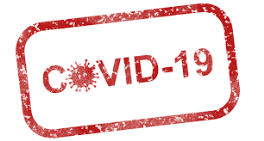 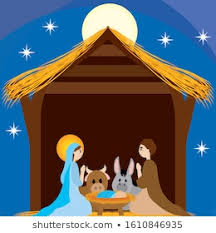 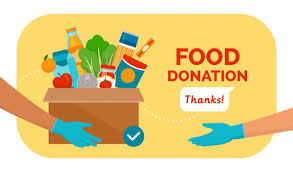 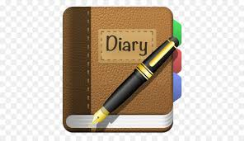 